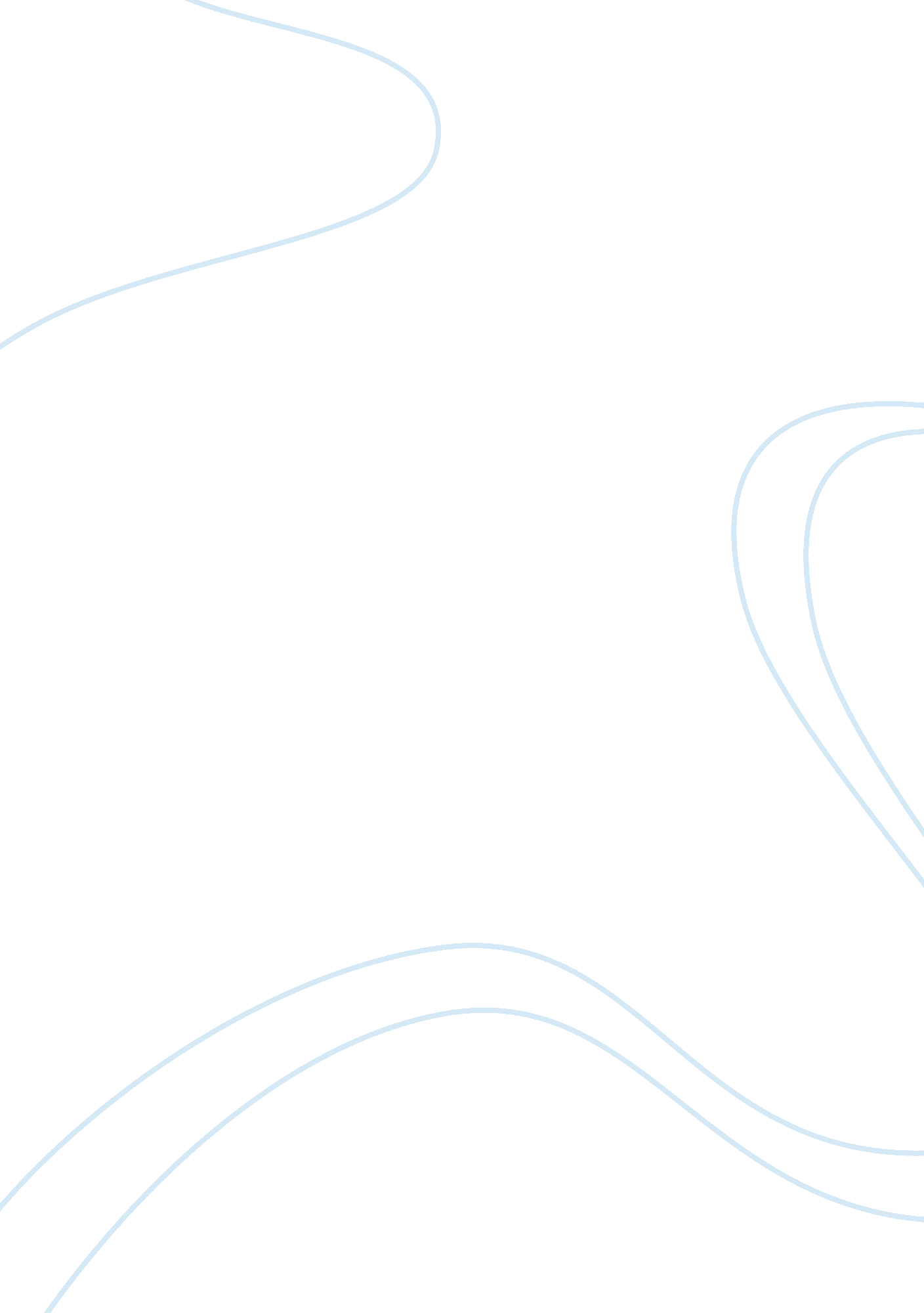 Elements of christian worldview and difference between christianity and atheismReligion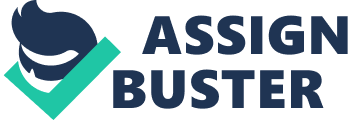 Worldview is a framework of ideas and beliefs is forming a global description through which an individual group orculturewatches and interprets word and interacts with. It is a set of culture watches and interprets word and interacts with. It is a set of culture which we draw knowledge from. We accumulate set of beliefs, values, and outlooks from each cultural base. Worldview is formed through combination of all beliefs and assumptions where a person must internalize his or her values and convictions and be able to apply in generating thoughts, feelings, attitude, decisions and actions. It is formed by thinking about what specific knowledge explains everything mind body dualism that divide into various forms. Additionally, worldview is a combination of all that a person believes to be true and this may be a driving force behind every emotion, feelings, thoughts and this enables a person to make decisions depending on what he or she feels and therefore put it into actions. Perception is the process of selecting, organizing and interpreting information. It includes the perception of select stimuli that pass through our perceptual filters, are organized into our existing structures and patterns, and are then interpreted based on previous experiences. Worldview is a largely cognitive and psychological process, how we perceive the people and objects around us affects ourcommunication. Relationship Between a Persons Worldview and HisHer Behaviour A personal worldview is comprised of the basic assumptions or concepts we have of the world. Attitude reflects people’s value and beliefs. Attitude have been known as major determinants of peoples behavioral intentions. It is a major predictors of people’s behavioral intention. Peoples abilities it’s also a connection to his or her personal worldview. Abilities are the traits a person learn from theenvironmentaround as well as the traits a person is gifted with by the birth, this includes intellectual abilities, physical abilities and self-awareness abilities. Having the right attitude makes it all difference. We are not born with values, so how do people develop their values? There are three periods during which values are developed as we grow. The imprint period this is up to the age of seven, absorbing everything around us and accepting much of it as true. The modelling period between age of eight and thirteen, we copy people, often our parents and others. We may be much impressed with religion or our teachers. Lastly, the socialization period between thirteen and twenty one, we are largely influenced by our peer’s media especially those parts which seems to resonate with our values of our peer groups. Personalitydevelopment is relatively enduring pattern of thoughts, feelings, and behaviors that distinguish individuals from one another. Adult personality traits are believed to have a basis in infant temperament, meaning that individual differences in disposition and behavior appears early in life. An individual upbringing also have a great impact on how he or she perceive things. For example people who were brought up in strict way have different worldview compared from those people whose upbringing was not harsh or strict. They grew up knowing life is full of strictness and they believe in it. Background plays major role in the person’s worldview, people from humble background have their own beliefs and values, and the way they perceive things is quite different from the way people from rich background perceive things. This affects them in different ways according to their background. Person level ofeducation, this is where people have different level of education for example a postgraduate person have a different worldview compared to a high school student who also has different worldview. The two people have different worldview and this may affect their behaviors whether positive or negative. Elements of Christian Worldview and Difference Between Christianity and Atheism Christians believes in the existence of God. God is alive and has a will. The atheism worldview denies the existence of God the idea of God is perceived as irrelevant. 
Christian belief in the existence of heavenly host and Angels. They believes Angels and hosts are messengers and servants of God and are pure and holy. Atheism worldview they deny the existence of the supernatural and spiritual realm. In the beginning God created the universe Christians believes that God is constantly involved in the functions of the universe. Isiah 45: 18-19 describes the special quality of the universe as an orderly piece of creation while Atheism besides denying the existence of God, they also deny the view that the Universe was created. Human beings are created in Gods image and likeness Genesis 1: 26-27. They are able to understand and respond to Gods command. Human beinghave domain over nature. The Atheism worldview holds that man was not created but evolved from of being to the present form through a process of chance and natural selection. Christians believes that at death people are transformed. They enter into existence with God and his people glorified existence or they enter an existence in Hell which is forever separated from God. Atheism holds that human beings are made of matter and nothing else, when a person dies he disappears. There is no evidence that shows life after death. Christian and secular worldviews are constantly in conflict. While Christianity views reality as being under the governance of God, while Atheism worldview regards reality as being accessible to humanity and under its control. In Atheism God has been removed from public life in other words, the immanence of God is denied. REFERENCES Manual The theory of planned behavior. Organizational behavior and human decision process 50, 179-211 